แบบฟอร์มลงทะเบียนขอใช้ใบรับรอง Certificate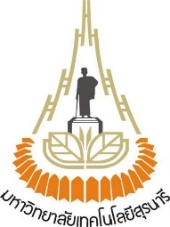 สำหรับเครื่องคอมพิวเตอร์แม่ข่ายศูนย์คอมพิวเตอร์ มหาวิทยาลัยเทคโนโลยีสุรนารีที่ อว ...................................                          			วันที่ ..........................................................           เรียน	 ผู้อำนวยการศูนย์คอมพิวเตอร์ ข้าพเจ้า ศ. / รศ. / ผศ. / ดร. / นาย / นาง / นางสาว ................................................................................. ผู้แทนหน่วยงาน ............................................................รหัสพนักงาน........................................................................... ตำแหน่ง       อาจารย์      บุคลากร    อื่น ๆ (ระบุ)…………………………………………………………………………..โทรศัพท์ภายในที่ติดต่อได้ …………….……………..…….…...… E-mail…..………………....………………………………..…….………            มีความประสงค์ ขอลงทะเบียนเครื่องคอมพิวเตอร์แม่ข่าย เพื่อขอใบรับรอง certificate มีรายละเอียดดังนี้1. ชื่อ Sub domain ที่ต้องการเข้ารหัส SSL : ............................................................................................................. 2. หมายเลข IP Address : ……………………………………………………………………………………………….……………………………3. ระบบปฏิบัติการ(ระบุ OS / Version OS) : …………………………………………….……….................................................4. โปรแกรม Web Server / Version :  ..…………………………………………………………………….…………………………………ลงนาม				ขอใช้บริการ            	ลงนาม				หัวหน้าหน่วยงาน
        (		                	)                                          (				)
     วันที่						               วันที่				*** ยื่นขอรับบริการผ่าน boffice.sut.ac.th
สำหรับเจ้าหน้าที่ศูนย์คอมพิวเตอร์ผลการพิจารณาบันทึกผลการดำเนินการ อนุมัติ	………..........................................…………………………………..ลงชื่อ………………………………………………….      (……………………………………..…………)ผู้ช่วยศาสตราจารย์ ดร.เมงลิม ฮอยรองผู้อำนวยการศูนย์คอมพิวเตอร์ปฏิบัติการแทนศูนย์คอมพิวเตอร์ ดำเนินการเรียบร้อย       วันที่เริ่มใช้ ........................................................     วันที่สิ้นสุดการใช้งาน ........................................ ไม่สามารถให้บริการ เนื่องจาก………..………..………..………..………......................…………………………………..………..………..ลงชื่อ………………………………………………….      (……………………………………..…………)